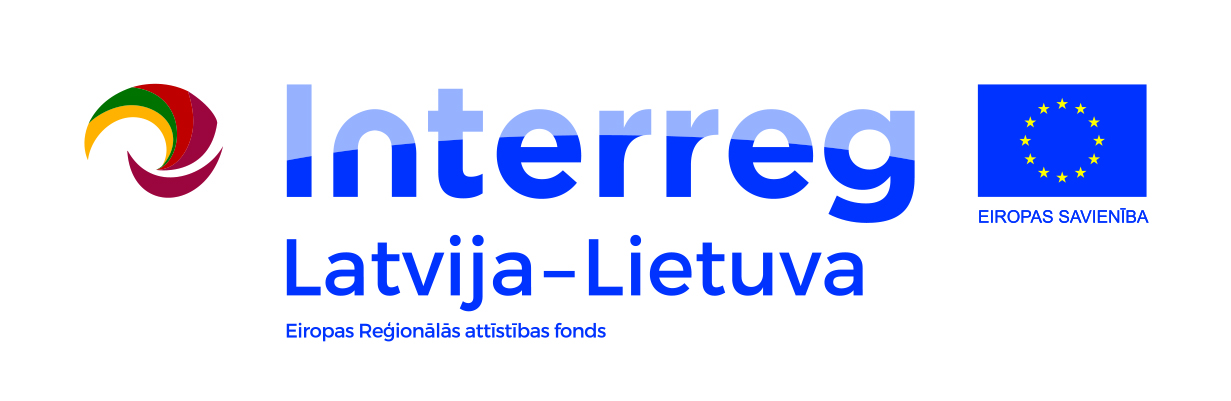 Interreg Latvijas – Lietuvas pārrobežu sadarbības programmas projektam LLI-206 “Kopīgas GI izglītības izveidošana darba iespēju palielināšanai reģionā”  (GISEDU)veltītā zinātniski praktiskā konference “ĢEOTELPISKĀ INFORMĀCIJA IZGLĪTĪBĀ UN PRAKSĒ”Konferences vieta: Jelgava, Akadēmijas iela 19, 902.auditorija.LLU Zemes pārvaldības un ģeodēzijas katedraReģistrācija: 9:30 -10:00Konferences sākums: 10:00Konferences programmaInterreg Latvijas – Lietuvas pārrobežu sadarbības programmas projekta LLI-206 “Kopīgas GI izglītības izveidošana darba iespēju palielināšanai reģionā” mērķis, uzdevumi un rezultātiVivita Puķīte, LLU VBF Zemes pārvaldības un ģeodēzijas katedras asociētā profesore. LLI-206 projekta vadītāja un vecākā eksperte, Armands Celms, LLU VBF Zemes pārvaldības un ģeodēzijas katedras asociētais profesors, LLI-206 vecākais eksperts, Inese Mengote, LLU VBF Zemes pārvaldības un ģeodēzijas katedras lietvedības speciāliste, LLI-206 eksperte, Inese Ozola, LLU Valodu centra docente, LLI-206 vecākā eksperte LLU VBF studiju programmu pilnveidošana studiju kursos akcentējot ģeotelpiskās informācijas tematikuVivita Puķīte, LLU VBF Zemes pārvaldības un ģeodēzijas katedras asociētā profesore. LLI-206 projekta vadītāja un vecākā eksperte, Aivars Ratkevičs, LLU VBF Zemes pārvaldības un ģeodēzijas katedras asociētais profesors, LLI-206 vecākais eksperts, Irēna Kukule, LLU VBF Zemes pārvaldības un ģeodēzijas katedras lektore, LLI-206 eksperte, Jānis Domburs, LLU VBF Zemes pārvaldības un ģeodēzijas katedras lektors, LLI-206 ekspertsĢeotelpiskie pamatdati – homogēnu datu radīšanas pamatsJānis Zvirgzds, Latvijas Ģeotelpiskās informācijas aģentūra, vecākais eksperts ģeodēzijas jautājumos Arvīds Ozols, Latvijas Ģeotelpiskās informācijas aģentūra, vecākais eksperts ģeoinformācijas sistēmu jautājumosĢeotelpiskā informācijas pielietojums ūdeņu kvalitātes un kvantitātes pētījumosAinis Lagzdiņš, LLU VBF Vides un ūdenssaimniecības katedras profesors, LLI-206 vecākais ekspertsĢIS izmantošanas iespējas ainavu arhitektūrā un plānošanāDaiga Zigmunde, LLU VBF Ainavu arhitektūras un plānošanas katedras profesore, LLI-206 vecākā eksperte, Kristīne Vugule, LLU VBF Ainavu arhitektūras un plānošanas katedras lektore, LLI-206 vecākā eksperteĢIS būvniecībāIlmārs Preikšs, LLU VBF Arhitektūras un būvniecības katedras lektors, LLI-206 vecākais ekspertsMērnieks un ģeotelpiskā informācijaUna Krutova, Latvijas mērnieku biedrības valdes priekšsēdētājaĢeotelpiskās informācijas sistēmas pielietojums Jelgavas pilsētas pašvaldības darbāGints Reinsons, Jelgavas pašvaldības operatīvās informācijas centra vadītājsĢIS – kā apmācības telpa jebkuram Māris Kaļinka, RTU Ģeomātikas katedras asociētais profesors